LATVIJAS REPUBLIKA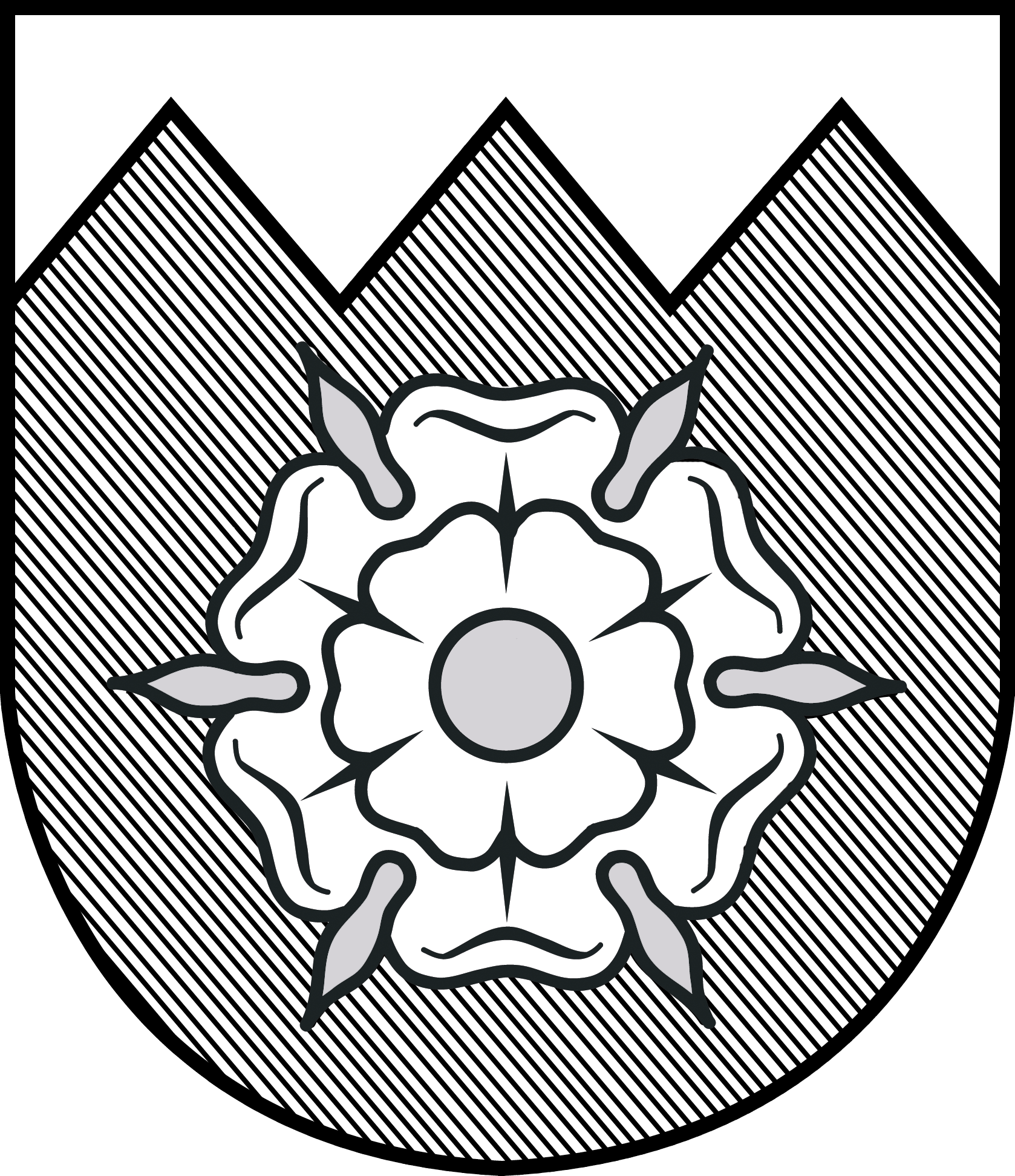 TUKUMA  NOVADA  DOME                      SOCIĀLO UN VESELĪBAS JAUTĀJUMU KOMITEJASĒDES DARBA KĀRTĪBATukumā2015.gada 15.oktobrī	plkst.8:301. Par pašvaldības iestādes darbinieku reģistrēšanu palīdzības reģistrā dzīvojamās telpas izīrēšanai. (Nav publicējams)	ZIŅO: A.KasilovaUzaicinātas: S.Vārpiņa un K.Riekstiņa2. Par dzīvojamo telpu izīrēšanu. (Nav publicējams)	ZIŅO: A.KasilovaKomitejas priekšsēdētājs							A.Baumanis